 Unione Sindacale di Base Pubblico Impiego Massa Carrara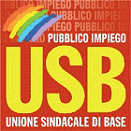                                                                                                                                       Al Sindaco del Comune di MassaAlessandro Volpisindaco@comune.massa.ms.itOggetto: chiusura Agenzia INPS di Massa.La scrivente Organizzazione Sindacale, precisando che soltanto in data 4 novembre 2013 è venuta a conoscenza del “Protocollo per l’istituzione di un Punto INPS” sottoscritto il 28 ottobre 2013, Le ribadisce la richiesta di incontro già avanzata nella comunicazione inviata il 4 novembre u.s..Nel ringraziarLa anticipatamente dell’attenzione e della disponibilità concessa si porgono distinti saluti.5 novembre 2013								Per USB Massa Carrara									Enzo Perfetto